	MINUTES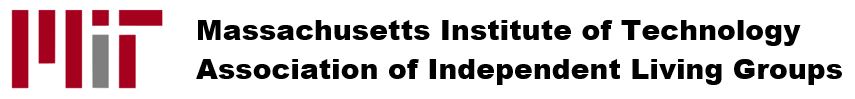 Thursday May 7, 2020 | Zoom | Meeting called to order at 6:05 pm by In Attendance (by Zoom Meeting)Board: Akil Middleton (ZP), Eric Cigan (LCA), Tyler Kemp-Benedict (pika), Alice Leung (ETCecilia Stuopis (AXO)Administration, Staff, Vendors:  Brad Badgley (FSILG Office), Scott Klemm (FCI), Liz Jason (FSILG Office), Pam Gannon (DSL, AP), Joshua Schuler (FCI), Judy Robinson (DSL), Other Alumni/ae: Pat McCabe, Stan Wulf, Tom Stohlman, Tom Holtey, Larry Stabile,  Mark Thompson, Bob Ferrara, Catherine Higgins, David LawrenceMinutesMinutes from last 2 meetings & plenary approved.Treasurer’s Update and Financial Report; Re-vote on of 2020/2021 Budget Proposal Eric Cigan (Treasurer) reviewed the current balance sheet and the income/expenses to date. We have the last invoices from Tom Stohlman as BSF, and the future ones will be from FCI. We’re unlikely to spend the annual meeting budget, as there will be no in-person meeting. As discussed at the Plenary, we have revised the AILG budget for 2020/2021. This has dropped the request for the Education budget that we have not been spending. AILG Board motion to accept the revised budget as presented to forward to the membership at the annual meeting passes. FSILG Office and Student Council UpdatesBrad Badgley gave an FSILG Office update. Thanks to everyone for continuing to work hard during a difficult time. Tuesday May 12 is last day of classes; finals next for students. Office is continuing to support the students, meet with student council leaders. There is an LGC rep who is communicating with the ILGS. The student councils have been great at communicating with the houses overall. Town hall for undergrads will be right after last day of classes; students are helping to plan this. CP* (virtual CPW) had strong attendance. Business as usual in terms of working with the students.COVID-19 EffortsAkil reviewed what the AILG has been doing recently in response to the pandemic. Housebill reimbursements: Pam reports that many houses have received checks, others are almost there. We can consider how to refine this process if there is future support from MIT, but it has worked pretty well.Facilities Committee Outreach: Larry reports that the Facilities Committee called a lot of the house corporation presidents. Planning to have the BSF visit each house to check on how things are going, in particular cleanliness & pest control. Considering doing a Zoom open-house jointly with FCI, weekly or regularly, for any groups to drop in and talk about issues. Tom Stohlman reports that 34 house corporation presidents were called, and many were reached. Covered the guidance for how to put your house into a good state for being vacant. A lot of people are thinking about summer and fall, and trying to plan.FSILG Operations TeamAkil reported that the FSILG Operations Team, that is just being stood up after the idea was suggested during Suzy Nelson’s presentation during the plenary. The initial plan is that the team will be divided up topically. The four main topics are: house operations, sustainment, alum advising, and student life. We’ll have some small teams (<10) per topic, to come up with some guidance for how FSILG life would be impacted by the different scenarios MIT is considering. This information will be sent to Suzy Nelson and folded into MIT’s planning. We’re looking for chairs and co-chairs for these groups. Akil talked to the IFC group about their role in the student life part in particular. Judy thinks this will be a good opportunity to help MIT know what our community is thinking; but time is of the essence. MIT has to make a decision by July, so any inputs from us have to come during early/mid June. We need to prioritize what questions the group needs to address. Volunteers should get in touch now, and we’ll try to look for a diverse group and also build in ways to get feedback from the broader membership.House operations, for example. There will need to be less density in our congregate housing. What will a Building Occupancy Reoccupancy Plan look like? Bedrooms and bathrooms; size minimums. What cleaning regime is needed; will there be a requirement for it to be professionally cleaned. Kitchen and common areas; how would they be used and cleaned. For alum support, can MIT give alum volunteers access to MIT Zoom accounts. How can we borrow solutions from other schools and our nationals, where people may have come up with good ideas already. How can we share best practices across our houses. What resource lists should we assemble. Sustainability includes financial, but also community values, traditions, and organizational renewal including recruitment.AILG Annual MeetingAkil discussed the need to vote on new board members and ombudspeople, and the budget approval. We’ll need a 30-day notice, and have a way to meet & vote, but it doesn’t need to be in person. This could be like our last plenary meeting, and it is known as a special meeting. The board will pick a date, and it could be in June. We’ll figure out the voting scheme, perhaps the Zoom chat or a Google doc. When we get together in person again, we can do the social component, and the community building and recognition/awards. The board will probably want to meet regularly this summer.Outreach to MembershipBob discussed the response to the Facilities calls, and the observation that many groups wanted more frequent communications and updates (even if there is no change to the status). If we could set up some kind of regular email bulletin to the AILG, from Akil or others, this might serve. This could be combined with the FCI/Facilities regular Zoom open house idea. A push method (email) is probably needed; an update to the web page would not likely reach people. We could also link it to MIT Medical & MIT’s frequently updated pages. Pam and Akil will draft a set of topics that should be covered in each update; send suggestions. Any PVP best practices about how our groups are handling the remote community building can also be pulled into this.Email lists: All our lists are moderated; each board member is a moderator. This is primarily to reduce constant spam. But, it also rarely includes moderator decisions to not approve an email if the content or tone of the message may cause a problem. In that case, the moderator should contact the sender personally and explain/discuss why a message is not being approved. Suggestion that (1) the list be set up to notify senders that a message is being held for moderator approval, or has been not approved (2) the moderation policy/process should be documented on the website where we describe the mailing lists. We can consider other ways for people to reach each other as well.FCI NewsScott Klemm most Boston dorm licenses have been renewed already. Boston is announcing some timelines for construction work, which has been suspended, but this is being phased in and tentatively scheduled. There are vendors that don’t want to enter building that are not empty. American Alarm is not going into any properties, so quarterly alarm tests are postponed.AnnouncementsFCI annual meeting will be 10/21/2020.FSILG award nomination deadline was extended; the awards will still happen but not sure about the format of the announcements. Similar situation with MIT awards convocation.Reed Wheedon Award applications are also being reviewed.AdjournmentMeeting adjourned at 7:24pmRespectfully Submitted,Alice Leung, AILG Secretary AbbreviationsAILG  	Association of Independent Living GroupsBSF	Building Safety FacilitatorCPW	Campus Preview WeekendDSL  	Division of Student LifeFCI  	FSILG Cooperative, Inc.FSILGs  	Fraternities, Sororities and Independent Living Groups                                                                                          IFC  	Interfraternity Council  ILGs 	Independent Living GroupsIRDF  	Independent Residence Development FundLGC  	Living Group CouncilMITAA	MIT Alumni AssociationPanhel 	Panhellenic AssociationSLI	Safety, Licensing, and Inspections